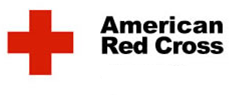 Making a Difference Educational ScholarshipThis $250 scholarship is being given to St. Edward Public School because of participation in conducting a Blood Mobile at the school.Eligibility:  	*  Be a senior at St. Edward Public School.	*  Be accepted to and planning to attend an institution of higher 	                 learning after graduation.		*  The scholarship recipient does not have to be a blood donor. The monies for this scholarship will be transferred directly from the American Red Cross to the establishment of higher education that the student will be attending after high school.  Return the application to Mrs. Cruise by March 1.Name_______________________________________________________Address_____________________________________________________State your future plans.State how you have made a difference.